13 декабря 2018 года в МБОУ «Бурлаковская СОШ» прошли мероприятия, посвященные безопасности во время гололеда, на снежных городках и горках. В этот день классные руководители рассказали учащимся  о правилах поведения на горках. Учащиеся 8 класса раздавали прохожим  памятки «Осторожно, гололед». А также провели рейды по снежным горкам. Ребята из отряда ЮИД напомнили рыбакам о правилах безопасности на льду во время зимней рыбалки.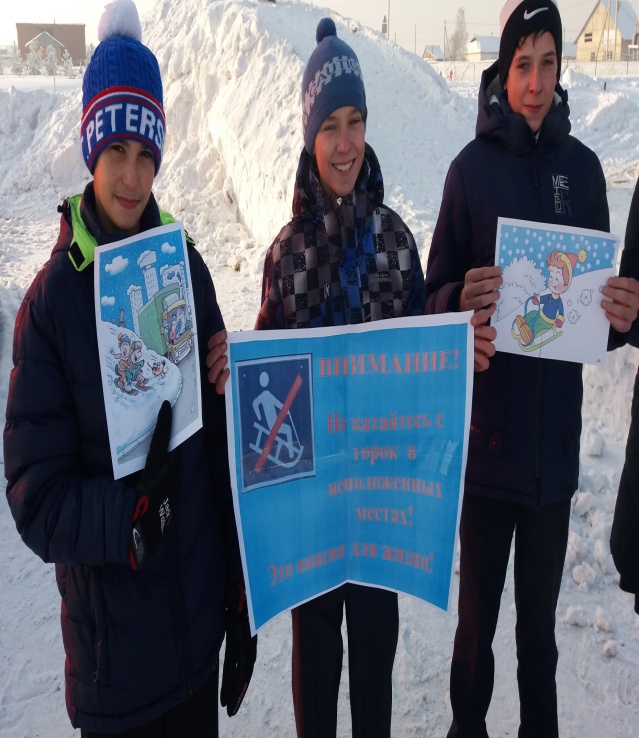 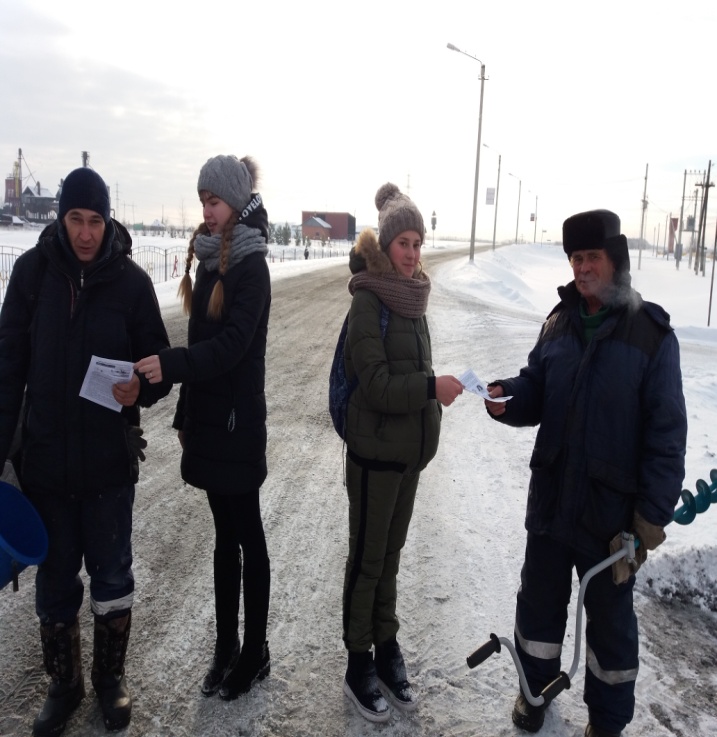 